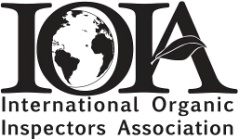  INTERNATIONAL ORGANIC INSPECTORS ASSOCIATION CERTIFIER’S INSPECTOR EVALUATION FORMDear Certifier:     The IOIA recognizes certifier input as a valuable component of its inspector accreditation program.  An applicant must provide Certifier’s Inspector Evaluation Forms for all certifiers with whom they have worked in the previous three years.  Please complete this form on behalf of the inspector applicant seeking accreditation under IOIA’s Inspector Accreditation Program.  The information you provide will be considered along with information provided by the applicant.  You may make arrangements to return this form to the applicant or send it directly to IOIA, P.O. Box 6, Broadus, Montana, USA 59317.  If you have any questions, please do not hesitate to contact the Margaret Scoles, IOIA Executive Director, ph/fax: (406) 436-2031, email: ioia@ioia.netApplicant: Please fill in first 3 linesApplicant Inspector’s Name  _____________________________________ Date_______________This applicant is applying for accreditation in Crops______  Livestock______  Handling______ Certification Organization__________________________________________________________Certifying Agency: Please fill in the remainder of this form.  Name of person completing this form_________________________________________________1.  Approximately how many inspections has the applicant completed for your organization in each of the following categories?  (Circle your answer.)	Crops		1-10		11-20		21-30		31-40		>40	Livestock	1-10		11-20		21-30		31-40		>40	Handling	1-10		11-20		21-30		31-40		>402.  Please rate the applicant on the following inspector attributes: (Circle your answer.)	a.  Thoroughness of inspection	Excellent	 Good		Fair	    Poor	b.  Completeness of reports		Excellent	 Good		Fair	    Poor	c.  Writing skills			Excellent	 Good		Fair	    Poor		d.  Timeliness				Excellent	 Good		Fair	    Poor		e.   Proficiency in field crops		Excellent	 Good		Fair	    Poor	f.   Proficiency in fruit/vegetable	Excellent	 Good		Fair	    Poor	g.  Proficiency in livestock		Excellent	 Good		Fair	    Poor	h.  Proficiency in grain processing	Excellent	 Good		Fair	    Poor	i.   Proficiency in food processing	Excellent	 Good		Fair	    Poor	j.   Commitment to organics		Excellent	 Good		Fair	    Poor	k.  Self evaluation capacity		Excellent	 Good		Fair	    Poor	l.   Social skills			Excellent	 Good		Fair	    Poor	m. Receptiveness to critique		Excellent	 Good		Fair	    Poor	n.  Understanding of your policies      Excellent	 Good		Fair	    PoorContinued on the other sideHave you ever denied work to this inspector?    Yes______   No______The IOIA encourages you to elaborate on the above items and to provide additional comments or information that you feel is relevant to this inspector’s accreditation. Please comment for each category that the applicant is applying. Use additional pages if necessary.  CropsLivestockHandlingI attest that the above information is true and accurate.      __________________________________________		________________________      Signature 							DatePlease be aware that the applicant cannot be reviewed for accreditation until this evaluation form is completed and returned.  Your prompt response is appreciated.  THANK YOU FROM THE IOIA ACCREDITATION REVIEW PANEL